Soggy Bottom Retrievers 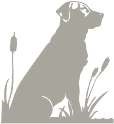 STUD SERVICE CONTRACT Lauren Daniel-Carter                                                     548 BW Horton rd.                                                                     Huntington, TX  75949 (936)366-5668 ldaniel1995@icloud.com www.soggybottomretrievers.com THIS CONTRACT CERTIFIES THAT:  Reg. Name of Dam 	______________________________________________________AKC#  ________________________________________________________________________  UKC#  ________________________________________________________________________  OFA#  ______________________________     OFEL# 	____________________________ CERF 	 ________________________________________________________________________  EIC 	 ________________________________________________________________________ CNM 	 ________________________________________________________________________ Other  ________________________________________________________________________ Sire 	 ________________________________________________________________________ Dam 	 ________________________________________________________________________ Owner at time of mating 	______________________________________________  Address 	_______________________________________________________________  _______________________________________________________________ Phone  	_______________________________________________________________  WAS BRED TO:  Reg. Name of Stud        ____HRCH “Duckdawgs Loaded Again N Mayberry__    AKC# ____________SR79410207_____________________________________________ UKC# ____________R241-761_________________________________________________ DNA# ____________#V824311__________________________________________________ OFA# __LR-224447-G39M-VPI (Good)_______     OFEL#   __LR-EL75977M39-VPI_(Normal)________ CERF ____LR-EYE11915/42M-VPI____ EIC:         LR-EIC3821/41M-VPI (Clear)    CNM:   LR-CNM1474/41M-PI (Clear)PRA:  _Clear (Pending OFA #)                      DM:     LR-DM595/41M-PI (Clear) RD/OSD: Clear (Pending OFA #)	               HNPK:  Clear (Pending OFA #)D Locus:  LR-DL528/41M-PI (DD DOES NOT Carry Silver, Charcoal, or Champagne)  Sire 	__8X GRHRCH McMac Magic Eyes A'Smilin MH QAA ___Dam 	 __SHR Duckdawg's Ain't Got No Quit____Dates of Mating 	______________________________________________________ Whelping Due Date 	______________________________________________________  Deposit Due at the time of Service: 			$100Remaining Due NO later than two weeks after Whelping 			$400CONDITIONS STUD OWNER AGREES TO:  Provide dam owner of a complete 4 generation pedigree of the stud.  Provide dam owner copies of health clearances of stud to be used.  Take normal adequate care of the dam while in our charge.  Have the stud dog in good physical condition and health clearances completed.  Sign litter registration promptly and return to dam owner AS SOON AS FULL payment is received.  Provide a return stud service of the same dog to the same dam if no pregnancy results from the mating, at no extra charge besides the original agreed upon fees. To receive the return service, the dam owner must notify the stud dog owner of failure to conceive, in writing, not more than 70 days following the mating.  If the stud is no longer available for whatever reason, for the return service, the stud owner reserves the right to offer a different stud to the dam owner and if no other stud is available then deposit will then be returned.  Provide the dam owner with a written receipt for the stud services and a record of the breeding dates.  Stud Owner(s) initials: _____________________  DAM OWNER AGREES TO:  Pay the agreed stud service NON-Refundable deposit fee before the dam is serviced and remaining fee two weeks after whelp.  Provide a minimum 3 generation pedigree before servicing.  Provide copies of available health clearances if any.  Provide veterinary certificate of current clear Brucellosis test, dated within 30 days of breeding.  Send dam in good health and in season.  Notify stud dog owner, in writing no later than 70 days after mating if no pregnancy.  Keep the dam properly confined following the breeding to ensure no other dog could mate her accidentally, before mating season is finished.  Agrees to not knowingly sell or transfer puppies whelped as a result of this mating to any person or firm connected with the business of resale or wholesale of dogs.  OTHER CONDITIONS  Three puppies born alive constitute a litter. However, if less than three puppies’ results from this mating, the fee will then be $150 per puppy.  If the dam fails to conceive on the return service, this contract is terminated.  The stud owner will not be liable for injuries that may be sustained by the dam during the breeding process or while in stud owner’s care. The dam owner will be responsible for all medical expenses, including all veterinary and travel fees. Deposit of $100 is non-refundable, if this breeding results in no puppies, a Re-Breed will be offered to the Dam. 6.If no dog food is provided while the Dam is staying at Soggy Bottom Retrievers there will be a $5 a Day Food Charge, must be paid in full by Dam owner at pickup.SIGNATURE OF STUD OWNER(S) 	 	 	 	 	 	       SIGNATURE OF DAM OWNER(S)  ________________________________________  	 	 	 	 	 	       _______________________________________  ________________________________________ 	 	 	 	 	 	       _______________________________________ DATE _______________________________  	 	 	 	 	 	       DATE     _____________________________  ---------------------------------------------------------------------------------------------------------------------------------------------------  RETURN STUD SERVICE Date of Service _________________________ Signatures for Return Service Stud Dog Owner(s) 	 	 	 	 	 	 	 	 	 	             Dam Owner(s)  ________________________________________  	 	 	 	 	 	      ________________________________________  DATE  _______________________________  	 	 	 	 	 	      DATE _________________________________ 